Table of ContentsAppendix 3: July 2020 New TextsAccount Based Pension (ABP) – New inimum paymentAn Account Based Pension (ABP) is purchased with superannuation monies and is designed to provide you with a regular, flexible, tax effective income stream. Account Based Pension balances increase with positive investment returns and decrease with pension payments, negative investment returns and fees.The balance of the ABP counts for the determination of both the Total Superannuation Balance (TSB) and an individual’s Transfer Balance Account (TBA).Earnings from the underlying portfolio of your Account Based Pension are tax freeension a very tax effective retirement structure.  sum withdrawals from an Account Based Pension cannot be classed as a payment  the minimum pension standards.The minimum  apply to the 20-21 financial yearNotes:Term Allocated Pension (TAP) – new minimum paymentsThe minimum drawdown requirements for term allocated pension (TAP) have been reduced by 50 per cent.The reduction will apply for the 2020/21 year: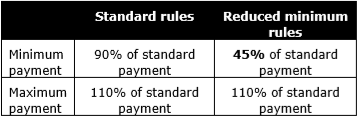 Deeming rates – reduction in ratesOn 12 March 2020, the Government announced a 0.5 percentage point reduction in both the upper and lower social security deeming rates. The Government will now reduce these rates by another 0.25 percentage points.As of 1 May 2020, the deeming rates apply: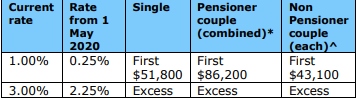 Early access  uperThe Government has amended superannuation laws to allow members who  and who satisfy certain eligibility requirements to access up to $10,000 of their (preserved and restricted non-preserved) superannuation benefits  July 2020, plus a further $10,000 in the period between 1 July and 24 September 2020. JobKeeper PaymentThe JobKeeper Payment scheme is a temporary subsidy for businesses significantly affected by coronavirus. Eligible employers, sole traders and other entities can apply to receive $1,500 per eligible employee per fortnight.Planned Changes to JobKeeper PaymentJobKeeper will be extended until 28 March 2021. From 28 September 2020, a two-tiered level of support will be provided with lower payment rates than the current rate of $1,500 per fortnight.Phase 1: 28 September 2020 to 3 January 2021Eligible employeesThe payment rates for phase 1 of the JobKeeper Payment extension are proposed to be:  $1,200 per fortnight per eligible employee - employed 20 or more hours per week on average in the 4 weeks prior to 1 March 20201  $750 per fortnight for other eligible employees Eligible business participant Where an eligible business receives JobKeeper Payment for an eligible business participant during phase 1 of the extension, the payment rate will be:  $1,200 per fortnight where the eligible business participant was actively engaged in the business for 20 or more hours per week on average in the month of February 20202; and  $750 per fortnight for other eligible business participants Phase 2: 4 January 2021 to 28 March 2021 Eligible employeesThe payment rates for phase 2 of the JobKeeper Payment extension are proposed to be:  $1,000 per fortnight per eligible employee - employed for 20 or more hours per week on average in in the 4 weeks prior to 1 March 20203)  $650 per fortnight for other eligible employees Eligible business participant Where an eligible business receives JobKeeper Payment for an eligible business participant during phase 2 of the extension, the payment rate will be:  $1,000 per fortnight where the eligible business participant was actively engaged in the business for 20 or more hours per week on average in the month of February 20204  $650 per fortnight for other eligible business participants Job Seeker Payment ()Planned Changes to JobSeeker PaymentJobSeeker Payment - a number of measures including the Coronavirus Supplement will be extended until 31 December.
The following applies from 25 September to 31 December 2020: Coronavirus Supplement will continue; however, it is reduced from $550 per fortnight to $250 per fortnight Ordinary Waiting Period, Newly Arrived Residents Waiting Period and Seasonal Work Preclusion Period will continue to be waivedExpanded access to JobSeeker Payment and Youth Allowance (other) will continuePersonal income test - Income free area for JobSeeker Payment and Youth Allowance (other) will increase to $300 per fortnight and a single taper rate of 60 cents will applyPartner income test - partner income test cut-off will increase to $3,086.11 per fortnight, or $80,238.89 per annum, for individuals with no personal incomeHowever not all JobSeeker Payment measures were extended.  Importantly, the assets test and the Liquid Assets Waiting Period will be reinstated from 25 September 2020.Economic Support PaymentsThe Government is providing two separate $750 economic support payments to social security, veteran and other income support recipients and eligible concession card holders.Coronavirus Supplement 27 April 2020 and 24 September 2020, a Coronavirus supplement of $550 per fortnight applied to increase the rate of certain social security payments. This supplement will be paid to both existing and new recipients.Electronic Identification and Witnessing of documentsAUSTRAC has made amendments to AML/CTF requirements as a result of theCOVID-19 pandemic and the challenges associated in complying with customer verification obligations. Rules vary state to state however most legislation allows for:Electronic signing of documentsWitnessing documents by audio-visual linkLimited Recourse Borrowing Arrangement (LRBA) reliefThe ATO has confirmed that a related party lender can provide repayment relief to an SMSF that has borrowed under a complying LRBA, without being in breach of the non-arm’s length income (NALI) provisions where the fund has been adversely impacted by the economic impacts of coronavirus19Maintaining a Cash ReserveImplement a Reversionary BeneficiaryPrivate Health InsuranceWho can get private health insurance?You don’t have to take out private health insurance, but you can choose to if you want cover for more health services and choice. Most insurance is risk rated – for example, car or house insurance. Private health insurance is community rated. This means:everyone pays the same price for a particular policya health insurer can’t refuse to insure you or sell you the policy you want to buyyou are guaranteed the right to renew your policyIf you’re in Australia on a temporary visa, you should consider buying insurance to cover the costs of medical treatment. Who provides private health insurance?By law, only registered health insurers can provide private health insurance.Some health insurers can only offer policies to people in certain industries, companies or groups. These are called restricted insurersHow private health insurance works with public health careThis table compares public and private health care services.AgeMinimum Pension Payment[1](% of Account Balance)Maximum Pension Payment(% of Account Balance)Under 652%Account-Based Pensions: No Maximum Pension PaymentTransition to Retirement : 10% Maximum Pension Payment65 - 742.5%Account-Based Pensions: No Maximum Pension PaymentTransition to Retirement : 10% Maximum Pension Payment75 - 793%Account-Based Pensions: No Maximum Pension PaymentTransition to Retirement : 10% Maximum Pension Payment80 -843.5%Account-Based Pensions: No Maximum Pension PaymentTransition to Retirement : 10% Maximum Pension Payment85 – 894.5%Account-Based Pensions: No Maximum Pension PaymentTransition to Retirement : 10% Maximum Pension Payment90 -945.5%Account-Based Pensions: No Maximum Pension PaymentTransition to Retirement : 10% Maximum Pension Payment95+7%Account-Based Pensions: No Maximum Pension PaymentTransition to Retirement : 10% Maximum Pension Payment[1] Minimum pension payments are calculated annually at 1 July.Recommendation # <Number>TitleMaintain a cash reserveExplanation[Client] and [Partner], we recommend you maintain a cash reserve of $[_,_] in your [cash account / bank account] in order to fund [three, six or twelve-months living expenses / emergency funding, buying a car / caravan / other reason]. The current rate of your [cash account / bank account] is [_]%.In your Best InterestFurther DetailWe believe that maintaining a cash reserve meets your objectives for the following reasons:Maintaining a cash reserve will ensure you have funds available on hand for urgent and unexpected costs.It provides a financial safety net so you don’t have to borrow money if something happens to you or your family.Using a secure and stable savings account rather than investing as per your risk profile will ensure your money will not drop in value when you require it.Before proceeding, you should consider the following:Any interest you earn will be taxed at your personal marginal rates.A low cash rate may not keep pace with inflation.If eligible, maintaining cash in your bank account may impact certain government benefits and concession payments.If maintained in an Approved Deposit Institution (ADI) you will benefit from a bank guarantee for any amounts under $250,000.Recommendation # <Number>TitleImplement a Reversionary BeneficiaryExplanation[Client] and [Partner], we recommend you nominate a reversionary beneficiary to receive your pension payments from [fund name] after your death. In your Best InterestFurther DetailWe believe that nominating [beneficiary name] as your reversionary beneficiary meets your objectives for the following reasons:This will ensure with greater certainty (provided they are an eligible dependant at death) the proceeds are paid to your preferred beneficiary as an ongoing pension / income stream upon your death. This will allow the funds to remain in the tax-effective superannuation environment.Generally, the pension is tax-free, or at least concessionally taxed, depending on the age of the deceased person and their beneficiaries at date of deathEarnings and capital gains on pension assets are tax-free (in the fund) up to transfer balance cap ($1.6m).Before proceeding, you should consider the following:You can only nominate a reversionary beneficiary at the time of application (new account opening). Once implemented, it can only be rescinded; you cannot re-nominate a new beneficiary. By receiving a death benefit as a lump sum some beneficiaries may not be able to contribute that money back into a superannuation fund due to certain restrictions imposed by law.Because of the restrictions on pension payments to child beneficiaries, such as the requirement that it must be commuted and paid out when the child turns 25, many superannuation funds only permit a reversionary option to a spouse.The pension may be commuted to a lump sum if necessary.The value of a reversionary pension will count towards a beneficiary’s transfer balance cap - the limit which restricts how much money a person can have in tax-free pensions - based on the value of the pension at date of death. However, there is a 12-month window from death before this amount is included against the beneficiary's cap.In Australia, private health insurance allows you to be treated in hospital as a private patient. It can also help pay for health care costs that Medicare doesn't cover. How much and what it covers depends on your policy. Private health insurance works with our public health care system to offer you more choice and quicker access to some health services.Depending on your policy, private health insurance pays some or all of the costs of:treatment in public or private hospitals as a private patient with the doctor of your choicehealth services that are not covered under Medicare such as physiotherapy, dental and opticalBenefits of private health insuranceMore health cover and choicePay less taxYou can still choose to be a public patient in a hospital if you have private health insurance.Depending on your policy, private health insurance pays some or all of the costs of:treatment in public or private hospitals as a private patient with the doctor of your choicehealth services that are not covered under Medicare such as physiotherapy, dental and opticalPrivate health insurance might also help you access some hospital services more quickly.Buying private hospital cover might mean you don’t have to pay the Medicare levy surcharge. The Medicare levy surcharge is a levy of up to 1.5% of taxable income on people who:don’t have private hospital coverearn income over a certain levelYou’re entitled to a private health insurance rebate from the Australian Government if:you have private health insurance that provides hospital cover, general treatment (‘extras’) cover, or bothyour income is below a certain limitYou get the rebate as:lower insurance premiums through your health insurer, oran offset in your annual tax return — this reduces the tax you have to payAvoid paying more for cover when you’re olderLifetime Health Cover is an Australian Government initiative that lets you avoid paying higher premiums for private hospital cover. To be eligible for this you need to take out hospital cover before you turn 31 years old.If you’re over 31 and take out hospital cover for the first time, you may pay higher premiums for the next 10 years. You won’t pay more for extras cover.This table shows a list of health services, provides information on how those services might be provided in the public health care system and what private health insurance might offer in addition.This table shows a list of health services, provides information on how those services might be provided in the public health care system and what private health insurance might offer in addition.This table shows a list of health services, provides information on how those services might be provided in the public health care system and what private health insurance might offer in addition.Health servicePublic health carePrivate health insuranceIn-hospital servicesYou may be treated as a public patient in a public or private hospital.The public health care system will cover the cost of your treatment.As a public patient, you cannot choose your hospital, doctor or specialist.When you choose to be treated as a private patient in hospital:your health insurer covers some or all of the hospital costs (such as accommodation)Medicare covers some of the doctors’ costsyour health insurer covers some or all of the remaining doctors’ costsAs a private patient, you can choose your hospital, doctor and specialist.Doctor and specialist services outside of hospitalMedicare covers some or all of the costs of services such as:visits to a GPvisits to specialists in their roomsdiagnostic imagingdiagnostic tests
 Not covered.By law, health insurers can’t offer cover for most of these services.Other services outside of hospitalMedicare covers some or all of the costs for other services outside of hospital including:dental care for some childreneye checks by optometristsallied health services, such as psychology, in some circumstances
 You can choose policies that cover some or all of the costs for many services outside of hospital.Prescription medicinesPrescription medicines are covered by the Pharmaceutical Benefits Scheme (PBS).You can choose policies that cover some prescription medicines not covered by the PBS.
 ProsthesesThe costs of implanted prostheses are covered if you’re a public patient.If your policy covers the procedure to implant a prosthesis, it will also cover some or all of the cost for the prosthesis itself. Find out more about private health insurance cover for prostheses.AmbulanceSome state and territory governments provide ambulance cover.
 You can choose policies that cover ambulance costs when they are not covered by your state or territory government.